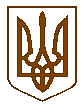 УКРАЇНАБілокриницька   сільська   радаРівненського   району    Рівненської    областіВ И К О Н А В Ч И Й       К О М І Т Е ТРІШЕННЯвід  16  березня  2017  року                                                                                № 53                                Про присвоєння поштовоїадреси на житловий будинок	Розглянувши  заяву  гр. Конончук Сергія Миколайовича  про присвоєння  поштової адреси на житловий будинок в с. Біла Криниця, Рівненського району Рівненської області, керуючись п.п. 10 п.б ст. 30 Закону України «Про місцеве самоврядування в Україні», виконавчий комітет Білокриницької сільської радиВ И Р І Ш И В :Відмінити рішення виконавчого комітету № 25 від 16.02.2017  року «Про присвоєння поштової адреси на житловий будинок».Підстава: свідоцтво на право власності на нерухоме майно.Присвоїти поштову адресу на земельну ділянку гр. Конончук С.М.:                           с. Біла Криниця, вул. Гарна, 8/1.   Сільський голова                                                                                    Т. Гончарук